Petrov Vitaliy VyacheslavovychExperience:Position applied for: 2nd OfficerDate of birth: 27.08.1992 (age: 25)Citizenship: UkraineResidence permit in Ukraine: NoCountry of residence: UkraineCity of residence: KhersonContact Tel. No: +38 (055) 222-52-71 / +38 (099) 972-72-76E-Mail: signal_90@bk.ruU.S. visa: NoE.U. visa: NoUkrainian biometric international passport: Not specifiedDate available from: 11.11.2013English knowledge: GoodMinimum salary: 2000 $ per monthPositionFrom / ToVessel nameVessel typeDWTMEBHPFlagShipownerCrewing2nd Officer06.02.2013-06.06.2013SaniaGeneral Cargo7004Wartsila2x1200IranKhazar Sea Shipping LinesMarine Man2nd Officer23.02.2012-18.08.2012NardisGeneral Cargo38166NVDU2x1175IranKhazar Shipping LinesMarine Man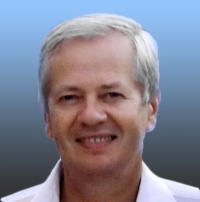 